ที่ ศธ...............		             				โรงเรียน.............................................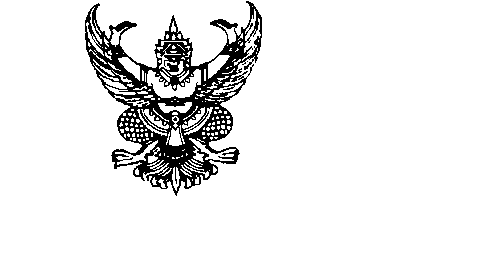 								ตำบล................อำเภอ...................								จังหวัด...........................................						...........................................เรื่อง	……………………………………….เรียน	ผู้อำนวยการสำนักงานเขตพื้นที่การศึกษาประถมศึกษาบุรีรัมย์  เขต 4สิ่งที่ส่งมาด้วย	1.  งบหน้า							จำนวน..............ฉบับ		2.  แบบเบิกเงินค่าเช่าบ้าน(แบบ 6006)				จำนวน..............ฉบับ		3.   ใบเสร็จรับเงิน                                                              จำนวน ............ฉบับ		4.   สำเนาสมุดบัญชี                                                            จำนวน.......... ฉบับ		พร้อมหนังสือนี้ โรงเรียนได้ส่งหลักฐานเพื่อขอเบิกเงินงบประมาณ ค่าเช่าบ้าน ประจำปีงบประมาณ พ.ศ. 2565 ประจำเดือน...................................ถึง............................................รวม................เดือนรวมเป็นเงินทั้งสิ้น...........................บาท (...............................................................................)		จึงเรียนมาเพื่อโปรดอนุมัติ							ขอแสดงความนับถือ						      (......................................................)					ผู้อำนวยการโรงเรียน...........................................งาน...........................โทร...............................โทรสาร.................................งบหน้าขอเบิกเงินค่าเช่าบ้านข้าราชการโรงเรียน…………………………..	ลงชื่อ …………………..................……ผู้เบิก	                                                        (........................................)แบบปิดใบเสร็จรับเงินขอรับรองว่าได้จ่ายเงินค่า    ..       จำนวนเงิน                    บาทตามใบสำคัญนี้จริง  และขอเบิกเพียง......................บาท  (.....................)							ลงชื่อ.....................................................							          ( ......................................... )ตรวจถูกต้องแล้ว	 	ตรวจถูกต้องแล้ว		          ตรวจถูกต้องแล้วการเงินโรงเรียน              เจ้าหน้าที่การเงินเขตฯ               หัวหน้าเจ้าหน้าที่การเงินเขตฯ          สำเนาสมุดบัญชีธนาคารที่ ศธ 04085/			                         สำนักงานเขตพื้นที่การศึกษาประถมศึกษา					     บุรีรัมย์ เขต 4หนังสือรับรอง		หนังสือฉบับนี้ให้ไว้เพื่อรับรองว่า  นางน้ำค้าง โชยรัมย์ ตำแหน่ง ผู้อำนวยการโรงเรียนวัดวรดิษฐ์ ได้เริ่มใช้สิทธิเบิกเงินค่าเช่าบ้านจากสำนักงานเขตพื้นที่การศึกษาประถมศึกษาบุรีรัมย์ เขต 4ตั้งแต่วันที่ 1 มกราคม 2560 ถึงวันที่ 30 พฤศจิกายน 2562 		สำนักงานเขตพื้นที่การศึกษาประถมศึกษาบุรีรัมย์ เขต 4 ขอรับรองว่านางน้ำค้าง โชยรัมย์  ได้เบิกเบิกค่าเช่าบ้านครั้งสุดท้าย ในเดือน พฤศจิกายน 2562 จริง จึงขอรับรองไว้ ณ โอกาสนี้		ให้ไว้ ณ วันที่        เดือน พฤษภาคม พ.ศ. 2563			ลงชื่อ..............................................		           (....................................................)		  ตำแหน่ง.....................................................ลำดับทีชื่อ-สกุลคำขออนุมัติ 6005คำขออนุมัติ 6005ประจำเดือนจำนวนและวงเงินที่ขอเช่าครั้งนี้ จำนวนและวงเงินที่ขอเช่าครั้งนี้ จำนวนและวงเงินที่ขอเช่าครั้งนี้ จำนวนและวงเงินที่ขอเช่าครั้งนี้ จำนวนและวงเงินที่ขอเช่าครั้งนี้ จำนวนและวงเงินที่ขอเช่าครั้งนี้ จำนวนและวงเงินที่ขอเช่าครั้งนี้ จำนวนและวงเงินที่ขอเช่าครั้งนี้ ลำดับทีชื่อ-สกุลคำขออนุมัติ 6005คำขออนุมัติ 6005ประจำเดือนเช่า/ชำระจริง เช่า/ชำระจริง เช่า/ชำระจริง ค่าเช่าบ้านที่เบิก ค่าเช่าบ้านที่เบิก ค่าเช่าบ้านที่เบิก ค่าเช่าบ้านที่เบิก ค่าเช่าบ้านที่เบิก ลำดับทีชื่อ-สกุลเลขที่เริ่มทำสัญญา-สิ้นสุดสัญญาประจำเดือนเช่า/ชำระจริง เช่า/ชำระจริง เช่า/ชำระจริง ค่าเช่าบ้านที่เบิก ค่าเช่าบ้านที่เบิก ค่าเช่าบ้านที่เบิก ค่าเช่าบ้านที่เบิก ค่าเช่าบ้านที่เบิก รวมเป็นเงินทั้งสิ้น      (............................)รวมเป็นเงินทั้งสิ้น      (............................)รวมเป็นเงินทั้งสิ้น      (............................)รวมเป็นเงินทั้งสิ้น      (............................)รวมเป็นเงินทั้งสิ้น      (............................)รวมเป็นเงินทั้งสิ้น      (............................)รวมเป็นเงินทั้งสิ้น      (............................)รวมเป็นเงินทั้งสิ้น      (............................)รวมเป็นเงินทั้งสิ้น      (............................)แบบขอเบิกเงินค่าเช่าบ้าน (แบบ 6006)๑.การขอเบิกและการรับรองข้าพเจ้า......................................................................ตำแหน่ง..................................................สังกัด.......................................   ๑.ขอยื่นเบิกเงินค่าเช่าบ้าน ดังนี้๑.๑ ข้าพเจ้าได้จ่ายเงิน      ค่าเช่าบ้าน            ค่าเช่าซื้อ	              ค่าผ่อนชำระเงินกู้ให้แก่..........................................................................................ประจำเดือน............................................................................ตามใบเสร็จรับเงิน             ฉบับ  เป็นเงินจำนวน...................................................บาท   (......................................................)๑.๒ ข้าพเจ้าได้รับเงินเดือน เดือนละ                                 บาท (                                                     )มีสิทธิได้รับค่าเช่าบ้านตามที่ได้รับอนุมัติในแบบขอรับค่าเช่าบ้าน (แบบ 6005)    เลขที่.............................ไม่เกินเดือนละ...........................................................บาท (.........................................................................)๑.๓ ข้าพเจ้าขอเบิกเงินค่าเช่าบ้านประจำเดือน........................................................................         รวม            เดือน  เป็นเงิน........................................................บาท(...................................................................)๑.๔ พร้อมนี้ข้าพเจ้าได้แนบใบเสร็จรับเงิน  จำนวน                        ฉบับ มาด้วยแล้ว๒. ข้าพเจ้าขอรับรองว่าข้อความที่ให้ไว้ข้างต้นเป็นความจริงทุกประการ และข้าพเจ้ามีสิทธิได้รับค่าเช่าบ้าน  ตามพระราชกฤษฎีกาค่าเช่าบ้านข้าราชการ  พ.ศ.๒๕๔๗  และพระราชกฤษฎีกาค่าเช่าบ้านข้าราชการ (ฉบับที่ ๕) พ.ศ.๒๕๖๑  และได้ดำเนินการถูกต้องตามระเบียบทุกประการแล้ว                                         (ลงชื่อ)...............................................................................ผู้ขอเบิก                                                                 (..........................................................)                                    ตำแหน่ง .....................................................................................                                   วันที่...............เดือน.................................พ.ศ. ..................๒. การอนุมัติอนุมัติให้เบิกจ่ายเงินค่าเช่าบ้านได้ตามสิทธิ          ตั้งแต่วันที่       เดือน……………………………..พ.ศ………………ถึงวันที่          เดือน……………………….พ.ศ................     	(ลงชื่อ)............................................................................	            (......................................................)	ตำแหน่ง...........................................................................	    วันที่...............เดือน..............................พ.ศ. .................๓. การรับเงินได้รับเงินค่าเช่าบ้านจำนวน                     บาท      (................................................................)  ไว้ถูกต้องแล้ว   	                                             (ลงชื่อ).................................................................................ผู้รับเงิน	                (.............................................................)                                                               วันที่.............เดือน............................ พ.ศ...........................                                                      (ลงชื่อ).....................................................................................ผู้จ่ายเงิน	                (.................................................................)	              วันที่....................เดือน...................................พ.ศ...................       